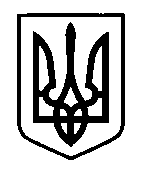 УКРАЇНАПрилуцька міська радаЧернігівська областьУправління освіти Про призначення  відповідальних за формування комплектів реєстраційних документів, осіб, які, складатимуть державну підсумкову атестацію у формі зовнішнього незалежного оцінювання  у 2018 році 	Відповідно до календарного плану підготовки та проведення в 2018 році зовнішнього незалежного оцінювання результатів навчання, здобутих на основі повної загальної освіти, затвердженого наказом Міністерства освіти і науки України від  19.09.2017 № 1287 та з метою організованого проведення державної підсумкової  атестації випускників  загальної середньої освіти у формі зовнішнього незалежного оцінювання,НАКАЗУЮ:Директорам ЗЗСО:Призначити   відповідальних  за формування комплектів реєстраційних документів, осіб, які, складатимуть державну підсумкову атестацію у формі зовнішнього незалежного оцінювання  до 01.01.2018 року.Надати у міський методичний центр інформацію про відповідальних  за формування комплектів реєстраційних документів, осіб, які, складатимуть державну підсумкову атестацію у формі зовнішнього незалежного оцінювання  до  12.01.2018 року за формою, що додається.Міському методичному центру управління освіти провести навчання відповідальних  за формування комплектів реєстраційних документів, осіб, які, складатимуть державну підсумкову атестацію у формі зовнішнього незалежного оцінювання  у січні 2018 року.Контроль за виконання наказу покласти на головного спеціаліста управління освіти Колошко О.П.Начальник  управління освіти	                                          С.М. ВОВКДодаток до наказу управління освіти від 27.12.2017 року №40727 грудня    2017 р.НАКАЗм. Прилуки№407№ з/пРайон / містоПовна назва навчального закладуПІБ відповідальної особиКонтактний телефонКонтактний телефонЕлектронна пошта (обов’язково)№ з/пРайон / містоПовна назва навчального закладуПІБ відповідальної особиробочиймобільний (обов’язково)Електронна пошта (обов’язково)м. Прилуки